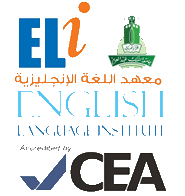 Student’s Name: ________________		Level: 101   			Section: ___________Grammar Section (Unit 9)Choose the correct present progressive form: Ali____________ to the university this morning to attend his classes.a. are going		b. was going			c. is going 			d. am goingI ______________ TV just now.a. is watching 		b. am watching		c. are watching 		d. watchesSarah _______________ the newspaper.a. is reading 		b. am reading			c. reads                        	d. are readingThe boys _________________ basketball.a. were playing 	b. are playing			c. is playing 			d. will playShe ________________ Kabsah for lunch.a. was cooking 	b. am cooking			c. are cooking 			d. is cookingVocabulary Section (Unit 9)	Fill in the blanks with the words given below:late			boring			breakfast		expensive		yesterdayI didn’t like the movie. It was very ___________.She had coffee and cake for _____________.This dress cost 500 riyals. It’s very_____________.I got up ________ this morning.I did not go to the university ____________.